For further information and lodgementProperty DetailsProperty DetailsProperty DetailsLot No:Unit No:Street No:Street name:Street name:Suburb:Applicant DetailsApplicant DetailsApplicant DetailsName/Company:Name/Company:Name/Company:Address:Address:Address:Contact No:Contact No:Email:Signature:Signature:Signature:Application DetailsApplication DetailsApplication DetailsSubdivision Type:   Freehold (Green Title)                                Survey Strata                                           AmalgamationSubdivision Type:   Freehold (Green Title)                                Survey Strata                                           AmalgamationWAPC Reference No:No. of Lots to be Cleared: No. of Lots to be Cleared: Decision Date:Deposited / Strata Plan No:Deposited / Strata Plan No:Deposited / Strata Plan No:Lodgement Checklist Lodgement Checklist Lodgement Checklist  Completed Application for Subdivision Clearance Request Form  Copy of Diagram of Survey (Deposited Plan or Survey Strata Plan) WAPC Determination Notice Any supporting information to demonstrate how the condition has been met Completed Application for Subdivision Clearance Request Form  Copy of Diagram of Survey (Deposited Plan or Survey Strata Plan) WAPC Determination Notice Any supporting information to demonstrate how the condition has been met Completed Application for Subdivision Clearance Request Form  Copy of Diagram of Survey (Deposited Plan or Survey Strata Plan) WAPC Determination Notice Any supporting information to demonstrate how the condition has been metNOTES: Please ensure you have read the City’s FAQ Subdivision & Clearances Information Sheet before lodging for clearances. The conditions form must be completed with all applications; anything left incomplete or not included in the application may result in the application being returned. Copies of all relevant documentation and supporting evidence / reports are to be provided with each application regardless of having been previously provided to the City for other reasons or as part of a previous clearance request. NOTES: Please ensure you have read the City’s FAQ Subdivision & Clearances Information Sheet before lodging for clearances. The conditions form must be completed with all applications; anything left incomplete or not included in the application may result in the application being returned. Copies of all relevant documentation and supporting evidence / reports are to be provided with each application regardless of having been previously provided to the City for other reasons or as part of a previous clearance request. NOTES: Please ensure you have read the City’s FAQ Subdivision & Clearances Information Sheet before lodging for clearances. The conditions form must be completed with all applications; anything left incomplete or not included in the application may result in the application being returned. Copies of all relevant documentation and supporting evidence / reports are to be provided with each application regardless of having been previously provided to the City for other reasons or as part of a previous clearance request. Condition No.Condition key wordsHow has condition been satisfied?Tick when complete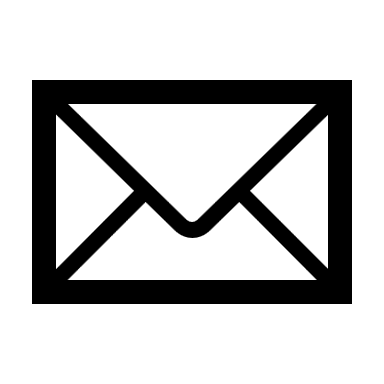 Lodge an enquiry through the online portal on the City’s website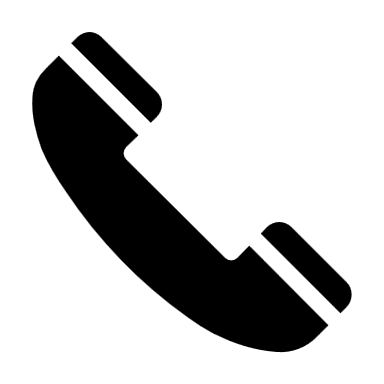 (08) 9273 3500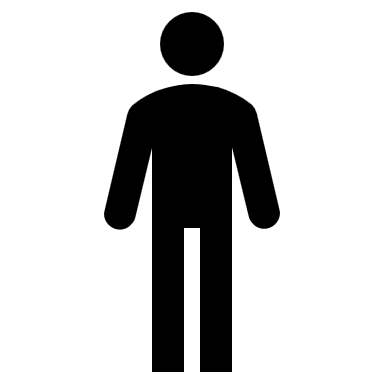 71 Stirling Highway, Nedlands (corner of Smyth Road) 8:30am – 5pm